ABINGDON-AVON C.U.S.D. #276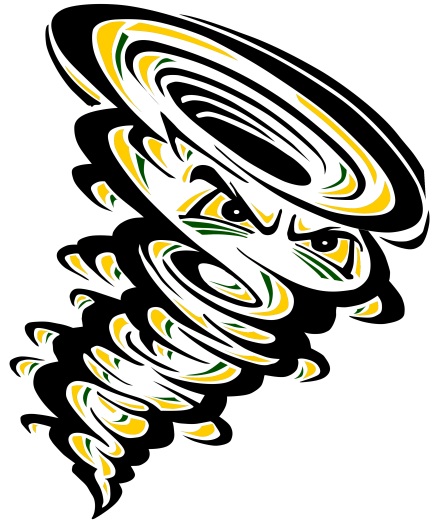 REGULAR BOARD MEETINGWednesday August 13, 2014 7:00 p.m.Abingdon-Avon C.U.S.D. #276 Regular Board MeetingWednesday, August 13, 2014 6:00 p.m.Superintendent’s OfficeHedding Grade SchoolAbingdon, Illinois AgendaCall to OrderRoll CallRecognition of PublicCommunicationsConsent AgendaApproval of the Agenda MinutesApprove July 9, 2014, Regular Meeting Minutes Approve July 9, 2014, Closed Session MinutesFinancial Reports – JulyDistrict Fund Balance ReportFinancial Reports – DistrictDistrict Treasurer’s Report Cash Balance (July)	            	          $1,381,772.34Money Market	(July)	          	          $7,005,418.48Activity Accounts (July)		$138,423.86Payroll for June				$385,692.91Principal’s ReportCurriculum Director ReportTechnology Director ReportTransportation/Maintenance Director ReportSuperintendent’s Report  Presentation of the 2014-15 Tentative Budget, set date and time for the budget hearing Summer Maintenance TransportationOld BusinessExecutive Session - To consider evaluation, resignation or employment of personnel, individual student matters, possible litigation, and collective negotiating matters. **15.1 Personnel15.2 Collective Negotiating Matters15.3 Possible Litigation15.4 Individual Student MattersNew Business PersonnelResignationsEmployment of PersonnelApproval of Volunteer Coach Approval of New Business Items Approve the tentative budget and place the budget on display for 30 days and set the date and time of the budget hearing for September 16, 2014 at 7:00 pm at the district office.Renewal of Property/Casualty Insurance with ICRMTApproval of 2 pm Dismissals on Wednesdays for Professional DevelopmentAnnouncements – If any board members would like to walk thru the buildings, we will meet at 4:30 pm at the HS prior to the Board Meeting.  Let me know if you plan to attend so I can make arrangements.Adjournment*CONSENT AGENDA**EXECUTIVE SESSIONBy Order of:		Mrs. Sherry Lomax			President, Board of Education			Abingdon-Avon CUSD #276Agenda InformationCall to OrderRoll CallRecognition of Public (This is the time when visitors may request to address the Board of Education on any item on the agenda.  When the Board President so directs, persons should stand, give their name and address and begin their statements.  Persons are asked to refrain from making any personal comments regarding any individual.  The Board President reserves the right to limit presentations to five minutes) I have not had any requests to speak to the Board; however, I am anticipating that Sam Mangieri will come to speak to the Board concerning the gym floors.  I have also met with Greg Jones, Shannon and Penny Johnson, and Lori Colwell about their concerns with Brett Postin as our Head Softball Coach.   I told them that we would not be hiring any coaches until at least September so they may come speak or wait until September.Communications None at this time.Consent Agenda (All items under the consent agenda are considered to be routine by the Board of Education and will be enacted by one motion.  There will be no separate discussion of these unless a Board Member or citizen so requests in which event the item will be removed from the Consent Agenda and considered individually)Approve Payment of Monthly BillsApprove Minutes of Regular Meeting of July 9, 2014Approve Minutes of Closed Session July 9, 2014Monthly Money TransfersCash Balance SheetsApproval of the Agenda MinutesApprove July 9, 2014, Regular Meeting Minutes Approve July 9, 2014, Closed Session MinutesFinancial Reports – JulyDistrict Fund Balance ReportFinancial Reports – DistrictDistrict Treasurer’s Report Cash Balance (July)	            	          $1,796,246.35Money Market	(July)	          	          $7,002,444.85Activity Accounts (July)		$138,423.86Payroll for June				$385,692.91Principal’s ReportThe principals will give an update on their respective buildings. Curriculum Director ReportTina will give an update on the latest concerning curriculum. Technology Director ReportMr. Rogers will give an update on Technology.Transportation/Maintenance Director ReportMr. Branch will give an update on the buildings and transportation.Superintendent’s ReportPresentation of the 2014-15 Tentative Budget, set date and time for the budget hearingSummer MaintenanceTransportation1:1Old BusinessExecutive Session - To consider evaluation, resignation or employment of personnel, individual student matters, possible litigation, and collective negotiating matters.15.1 Personnel15.1.1 Resignations –    15.1.1.1 Laura Turpin as Spanish Teacher15.1.1.2 Mike Brown as High School Scholastic Bowl Coach15.1.1.3 Brad Weedman as High School Yearbook Sponsor15.1.2 Employment of Personnel 15.1.2.1  A motion would be required for the employment of:Carrie Shreves – AES Title I Aide – P/TStephanie Nicks - AES PreK Aide – P/TAhna Crain - AES PreK Aide – P/TAES Cook – P/TKatherine Boone – A-A MS Special Education TeacherRobert Connor – A-AMS E/LA Teacher15.1.2.2 A motion would be required to approve Jeremiah Platt has High School Cross Country Coach	15. 1.2.3 A motion would be required to approve Brett Dugan as Volunteer Assistant Football Coach15.2 Collective Negotiating Matters - I will discuss how negotiations are going and get input from the Board concerning the non-certified staff.  15.3  Possible Litigation – 15.3 1. None15.4  Individual Student Matters – 15.4.1 NoneNew Business16.1 Personnel 16.1.1 Resignations 16.1.1.1 A motion would be required to accept the resignation of Laura Turpin. 16.1.1.2 A motion would be required to accept the resignation of Mike Brown.16.1.1.3 A motion would be required to accept the resignation of Brad Weedman as High School Yearbook Sponsor.16.1.2 Employment- 16.1.2.1 – A motion would be required for the employment of:Carrie Shreves – AES Title I Aide – P/TStephanie Nicks - AES PreK Aide – P/TAhna Crain - AES PreK Aide – P/TAES Cook – P/TKatherine Boone – A-A MS Special Education TeacherRobert Connor – A-AMS E/LA Teacher16.1.2.2 A motion would be required to approve Jeremiah Platt has High School Cross Country Coach.16.1.2.3  A motion would be required to approve Brett Dugan as Volunteer HS Assistant Football Coach.16. 1.2.4 – A motion would be required to approve                            as Spanish Teacher.	Approval of New Business Items Approve the tentative budget and place the budget on display for 30 days and set the date and time of the budget hearing for September 16, 2014 at 7:00 pm at the district office.Renewal of Property/Casualty Insurance with ICRMTApproval of 2 pm Dismissals on Wednesdays for Professional DevelopmentAnnouncements - If any board members would like to walk thru the buildings, we will meet at 4:30 pm at the HS prior to the Board Meeting.  Let me know if you plan to attend so I can make arrangements.Adjournment*CONSENT AGENDA**EXECUTIVE SESSIONBy Order of:		Mrs. Sherry Lomax			President, Board of Education			Abingdon-Avon CUSD #276Regular Board MeetingCall to order – Time _________Roll call (circle those present) – Craver, Emerick, Goehl, Kreider, Lomax, Serven D., Serven J.Recognition of Public CommunicationsConsent AgendaApproval of the AgendaBy ______________________	Second ______________________					Aye	Nay	AbstainEmerick	_____	_____	_____Goehl		_____	_____	_____Kreider		_____	_____	_____Lomax		_____	_____	_____Serven D.	_____	_____	_____Serven J.	_____	_____	_____Craver		_____	_____	_____			Motion Carried/Failed ______________MinutesApprove May 14, 2014, Regular Meeting Minutes Approve May 14, 2014, Closed Session MinutesFinancial Reports – May Financial ReportsPrincipal Reports Curriculum Director ReportTechnology Director ReportTransportation/Maintenance Director ReportSuperintendent ‘s ReportOld BusinessExecutive Session - A motion is required to enter Executive Session to consider information regarding employment, resignation, evaluation of personnel, individual student matters/possible litigation, and collective negotiating matters.By ______________________	Second _______________________    Time_______Aye	Nay	Abstain			Craver		_____	_____	_____Emerick	_____	_____	_____Goehl		_____	_____	_____Kreider		_____	_____	_____Lomax		_____	_____	_____Serven D.	_____	_____	_____Serven J.	_____	_____	_____			Motion Carried/Failed ______________A motion is required to return to Open Session.By ______________________	Second _________________	Time________					Aye	Nay	AbstainServen J.	_____	_____	_____Craver		_____	_____	_____Emerick	_____	_____	_____Goehl		_____	_____	_____Kreider		_____	_____	_____Lomax		_____	_____	_____Serven D.	_____	_____	_____		Motion Carried/Failed ______________	16. New Business                   16.1 Personnel	16.1.1 Resignations16.1.1.1 A motion would be required to accept the resignation of Laura Turpin as Spanish Teacher.By ______________________	Second ______________________						Aye	Nay	AbstainServen D.		_____	_____	_____Serven J.		_____	_____	_____Craver			_____	_____	_____Emerick		_____	_____	_____Goehl			_____	_____	_____Kreider			_____	_____	_____Lomax			_____	_____	_____				Motion Carried/Failed ______________16.1.1.2 A motion would be required to accept the resignation of Mike Brown as High School Scholastic Bowl Coach.By ______________________	Second ______________________						Aye	Nay	AbstainLomax			_____	_____	_____Serven D.		_____	_____	_____Serven J.		_____	_____	_____Craver			_____	_____	_____Emerick		_____	_____	_____Goehl			_____	_____	_____Kreider			_____	_____	_____				Motion Carried/Failed ______________16.1.1.3 A motion would be required to accept the resignation of Brad Weedman as High School Yearbook Advisor.By ______________________	Second ______________________						Aye	Nay	AbstainKreider			_____	_____	_____Lomax			_____	_____	_____Serven D.		_____	_____	_____Serven J.		_____	_____	_____Craver			_____	_____	_____Emerick		_____	_____	_____Goehl			_____	_____	_____				Motion Carried/Failed ______________16.1.2 Employment- 16.1.2.1- A motion would be required to approve Carrie Shreves as a part-time Avon Elementary Title I Aide..By ______________________	Second ______________________						Aye	Nay	AbstainGoehl			_____	_____	_____Kreider			_____	_____	_____Lomax			_____	_____	_____Serven D.		_____	_____	_____Serven J.		_____	_____	_____Craver			_____	_____	_____Emerick		_____	_____	_____				Motion Carried/Failed ______________16.1.2.2 – A motion would be required to approve Stephanie Nicks as a part-time Avon Elementary Preschool Aide.By ______________________	Second ______________________						Aye	Nay	AbstainEmerick		_____	_____	_____Goehl			_____	_____	_____Kreider			_____	_____	_____Lomax			_____	_____	_____Serven D.		_____	_____	_____Serven J.		_____	_____	_____Craver			_____	_____	_____				Motion Carried/Failed ______________16.1.2.3 – A motion would be required to approve Ahna Craine as a part-time Avon Elementary Preschool Aide.By ______________________	Second ______________________						Aye	Nay	AbstainCraver			_____	_____	_____Emerick		_____	_____	_____Goehl			_____	_____	_____Kreider			_____	_____	_____Lomax			_____	_____	_____Serven D.		_____	_____	_____Serven J.		_____	_____	_____				Motion Carried/Failed ______________16.1.2.4 – A motion would be required to approve ________________________A part-time Avon Elementary Cook.By ______________________	Second ______________________						Aye	Nay	AbstainServen J.		_____	_____	_____Craver			_____	_____	_____Emerick		_____	_____	_____Goehl			_____	_____	_____Kreider			_____	_____	_____Lomax			_____	_____	_____Serven D.		_____	_____	_____				Motion Carried/Failed ______________16.1.2.5 – A motion would be required to approve Katherine Boone as a Middle School Special Education Teacher.By ______________________	Second ______________________						Aye	Nay	AbstainServen D.		_____	_____	_____Serven J.		_____	_____	_____Craver			_____	_____	_____Emerick		_____	_____	_____Goehl			_____	_____	_____Kreider			_____	_____	_____Lomax			_____	_____	_____				Motion Carried/Failed ______________16.1.2.6 – A motion would be required to Robert Connor as a Middle School English/Language Arts Teacher.By ______________________	Second ______________________						Aye	Nay	AbstainLomax			_____	_____	_____Serven D.		_____	_____	_____Serven J.		_____	_____	_____Craver			_____	_____	_____Emerick		_____	_____	_____Goehl			_____	_____	_____Kreider			_____	_____	_____				Motion Carried/Failed ______________16.1.2.7 – A motion would be required to approve Jeremiah Platt as High School Cross Country Coach.By ______________________	Second ______________________						Aye	Nay	AbstainKreider			_____	_____	_____Lomax			_____	_____	_____Serven D.		_____	_____	_____Serven J.		_____	_____	_____Craver			_____	_____	_____Emerick		_____	_____	_____Goehl			_____	_____	_____				Motion Carried/Failed ______________16.1.2.8 – A motion would be required to approve Brett Dugan as Volunteer Assistant Football Coach.By ______________________	Second ______________________						Aye	Nay	AbstainGoehl			_____	_____	_____Kreider			_____	_____	_____Lomax			_____	_____	_____Serven D.		_____	_____	_____Serven J.		_____	_____	_____Craver			_____	_____	_____Emerick		_____	_____	_____				Motion Carried/Failed ______________16.1.2.9 – A motion would be required to approve ________________________as Spanish Teacher.By ______________________	Second ______________________						Aye	Nay	AbstainEmerick		_____	_____	_____Goehl			_____	_____	_____Kreider			_____	_____	_____Lomax			_____	_____	_____Serven D.		_____	_____	_____Serven J.		_____	_____	____Craver			_____	_____	_____				Motion Carried/Failed ______________Approval of New Business Items Approval the tentative budget and place the budget on display for 30 days and set the date and time of the budget hearing for September 16, 2014 at 7:00p.m. at the district office.By ______________________	Second ______________________						Aye	Nay	AbstainCraver			_____	_____	_____Emerick		_____	_____	_____Goehl			_____	_____	_____Kreider			_____	_____	_____Lomax			_____	_____	_____Serven D.		_____	_____	_____Serven J.		_____	_____	_____				Motion Carried/Failed ______________Renewal of Property/Casualty Insurance with ICRMT.By ______________________	Second ______________________						Aye	Nay	AbstainServen J.		_____	_____	_____Craver			_____	_____	_____Emerick		_____	_____	_____Goehl			_____	_____	_____Kreider			_____	_____	_____Lomax			_____	_____	_____Serven D.		_____	_____	_____				Motion Carried/Failed ______________Approval of 2p.m. Dismissals on Wednesdays for Professional Development..By ______________________	Second ______________________						Aye	Nay	AbstainServen D.		_____	_____	_____Serven J.		_____	_____	_____Craver			_____	_____	_____Emerick		_____	_____	_____Goehl			_____	_____	_____Kreider			_____	_____	_____Lomax			_____	_____	_____				Motion Carried/Failed ______________AnnouncementsAdjournment – a motion is required to adjournBy ______________________	Second _________________	Time________						Aye	Nay	AbstainLomax			_____	_____	_____Serven D.		_____	_____	_____Serven J.		_____	_____	_____Craver			_____	_____	_____Emerick		_____	_____	_____Goehl			_____	_____	_____Kreider			_____	_____	_____Motion Carried/Failed ______________Space for additional motions if neededMotion:By ______________________	Second ______________________					Aye	Nay	AbstainGoehl		_____	_____	_____Kreider		_____	_____	_____Lomax		_____	_____	_____Serven D.	_____	_____	_____Serven J.	_____	_____	_____Craver		_____	_____	_____Emerick		_____	_____	_____			Motion Carried/Failed ______________Motion: By ______________________	Second ______________________					Aye	Nay	AbstainEmerick		_____	_____	_____Goehl		_____	_____	_____Kreider		_____	_____	_____Lomax		_____	_____	_____Serven D.	_____	_____	_____Serven J.	_____	_____	_____Craver		_____	_____	_____			Motion Carried/Failed ______________Motion:By ______________________	Second ______________________					Aye	Nay	AbstainCraver		_____	_____	_____Emerick		_____	_____	_____			Goehl		_____	_____	_____Kreider		_____	_____	_____Lomax		_____	_____	_____Serven D.	_____	_____	_____Serven J.	_____	_____	_____			Motion Carried/Failed ______________Motion:By ______________________	Second ______________________					Aye	Nay	AbstainServen J.	_____	_____	_____			Craver		_____	_____	_____Emerick		_____	_____	_____Goehl		_____	_____	_____Kreider		_____	_____	_____Lomax		_____	_____	_____Serven D.	_____	_____	_____			Motion Carried/Failed ______________